Հավելված 1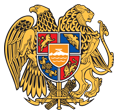 ՀԱՅԱՍՏԱՆԻ ՀԱՆՐԱՊԵՏՈՒԹՅԱՆ ԱՐԱՐԱՏԻ ՄԱՐԶԻ ԱՐՏԱՇԱՏ ՀԱՄԱՅՆՔԻ 2023-2025թթ. ՄԻՋՆԱԺԱՄԿԵՏ ԾԱԽՍԵՐԻ ԾՐԱԳԻՐ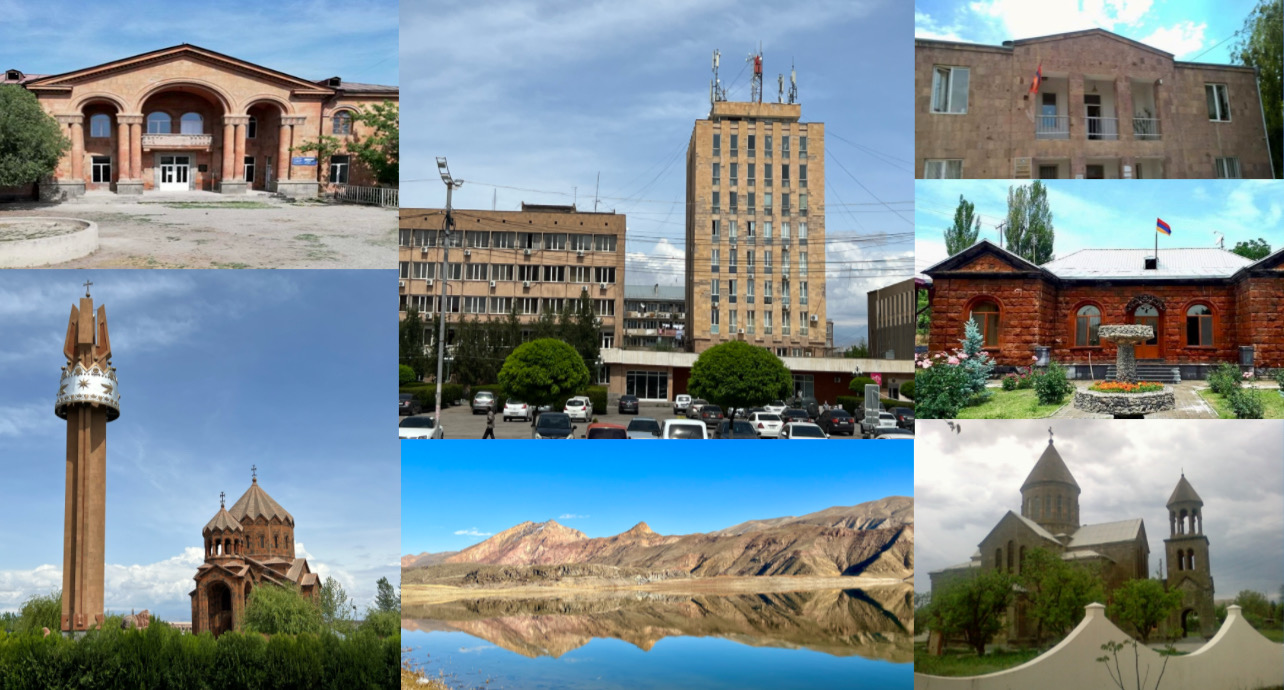 ԲովանդակությունՆԵՐԱԾՈՒԹՅՈՒՆ———————————————————————————— 3ԶԱՐԳԱՑՄԱՆ ՀԻՄՆԱԿԱՆ ՈՒՂՂՈՒԹՅՈՒՆՆԵՐԸ ԵՎ ՍԿԶԲՈՒՆՔՆԵՐԸ——4ԱՐՏԱՇԱՏ ՀԱՄԱՅՆՔԻ 2023-2025 ԹՎԱԿԱՆՆԵՐԻ ԿԱՆԽԱՏԵՍՎՈՂ ԵԿԱՄՈՒՏՆԵՐԸ——————————————————————————— 6ԵԿԱՄՈՒՏՆԵՐԻ ՎԵՐԾԱՆՈՒՄԸ ԸՍՏ ԱՌԱՆՁԻՆ ՏԵՍԱԿՆԵՐԻ——————  7ԱՐՏԱՇԱՏ ՀԱՄԱՅՆՔԻ 2023-2025 ԹՎԱԿԱՆՆԵՐԻ ԿԱՆԽԱՏԵՍՎՈՂ ԾԱԽՍԵՐԸ—————————————————————————————  8ԲՅՈՒՋԵՏԱՅԻՆ ԾԱԽՍԵՐԻ ԿԱՆԽԱՏԵՍՈՒՄԸ ԸՍՏ ՈԼՈՐՏՆԵՐԻ————    9ՆԵՐԱԾՈՒԹՅՈՒՆ  	Արտաշատ համայնքի 2023-2025թթ. միջնաժամկետ ծախսերի ծրագիրը (այսուհետ՝ ՄԺԾԾ) հանդիսանում է Արտաշատ համայնքի զարգացման հեռանկարի թվային արտացոլումը և համայնքի միջնաժամկետ կտրվածքով գլխավոր ֆինանսական փաստաթուղթը, որը և հանդիսանում է ելակետ՝ նախագծելու համապատասխան տարվան հաջորդող տարեկան բյուջեն:  	ՄԺԾԾ-ով ներկայացվում է կանխատեսվող Արտաշատ համայնքի հաջորդող 3 տարիների եկամուտները, ծախսային ուղղությունները ըստ ոլորտների, որոնք բերելու են Արտաշատ համայնքի կայուն և համաչափ զարգացմանը, ինչպես նաև կընձեռնեն համայնքին առավել արդյունավետ գեներացնել եկամուտները, մասնավորապես միջնաժամկետ կտրվածքով կմշակվեն մեխանիզմներ դրանք ավելացնելու ուղղությամբ, որը իր հերթին կբերի համայնքի զարգացմանը միտված ծախսերի ավելացմանը: 	ՄԺԾԾ-ն կնպաստի ավելի լայն և հեռանկարային ծախսերի քաղաքականության մշակմանը, որի շնորհիվ համայնքի զարգացման հեռանկարը կստանա բյուջետային ձևաչափ և որը ըստ էության հասանելի կդարձնի բոլորին՝ այդ թվում քաղաքացիներին, ուսումնասիրելու միջնաժամկետ կտրվածքով համայնքի կողմից նախատեսվող ծախսերի բաշխումը ըստ ոլորտների՝ թվային տեսքով, ընդ որում  սույն ֆինանսական փաստաթղթով առավել կընդգծվի բյուջետային ծրագրերի շարունակականության ապահովման ֆինանսական մեխանիզմները:  	Արտաշատ համայնքի 2023-2025թթ. միջնաժամկետ ծախսերի ծրագիրը նախագծվել է ղեկավարվելով <<Հայաստանի Հանրապետության բյուջետային համակարգի մասին>> օրենքով:ԶԱՐԳԱՑՄԱՆ ՀԻՄՆԱԿԱՆ ՈՒՂՂՈՒԹՅՈՒՆՆԵՐԸ ԵՎ ՍԿԶԲՈՒՆՔՆԵՐԸԱրտաշատ համայնքի 2023-2025թթ. համար նախանշված ծրագրերի իրականացումը լինելու է համաչափ և կայուն զարգացման սկզբունքի վրա, որի նպատակային իրագործման համար առաջնահերթ և գերակա են համարվելու՝Կառավարման արդյունավետության բարձրացումը, համայնքապետարանի գործունեության թափանցիկությունը և բնակչությանը լիարժեք հաշվետու լինելը:Հանրային տարածքների, շրջակա միջավայրի և պատմամշակութային ժառանգության պաշտպանությունը:Մարդու իրավունքների պաշտպանության գերակա սկզբունքներով որոշումների կայացումը:Համայնքի  մասնակցային կառավարման մշակույթի ձևավորումը՝ բնակչությանը մասնակից դարձնելով հանրային նշանակություն ունեցող և բնակչությանը հուզող որոշումների կայացմանը՝ հարցումների և քննարկումների միջոցով:Իրավահավասար ու ներդաշնակ համակեցության մշակույթի ձևավորումը:Անվտանգ, առողջ և հարմարավետ ապրելու և գործելու կենսամիջավայրի ստեղծումը:Երիտասարդական և սպորտային ծրագրերի միջոցով բնակիչների շրջանում առողջ ապրելակերպի գաղափարի  խթանումը:Զբոսաշրջության ենթակառուցվածնքերի զարգացման խթանումը և համայնքի զբոսաշրջային միջավայրի բարելավումը:Բազմաբնակարան շենքերի հիմնախնդիրների լուծումը:Նախադպրոցական հաստատությունների մատչելիության և ներառականության հնարավորությունների ապահովումը:Նախադպրոցական և արտադպրոցական կազմակերպությունների հիմնանորոգումը և նոր նախադպրոցական հաստատությունների կառուցումը:Արտաշատ համայքնում կրթական համակարգի որակի բարելավմանն ուղղված միջոցառումների իրականացումը:Մշակույթի ոլորտի ենթակառուցվածքների զարգացում, մշակութային ծառայություններից օգտվելու ներառականության ապահովումը:Համայնքի միջբնկավայրերի և ներբնակավայրերի ճանապարհների ճանապարհաշինարարական լայնածավալ ծրագրերի շարունակականության ապահովումը:Փողոցային լուսավորության համակարգի արդիականացումը, էներգախնայող համակարգերի ներդրումը, համակարգի անվտանգության և հուսալիության աստիճանի բարձրացումը:Շենքերի և բակային տարածքների բարեկարգումն ու բնակչության անվտանգ տեղաշարժի ապահովումը:Բնակելի ֆոնդի վերանորոգումն և պահպանումը, հարթ և թեք տանիքների, ջրամատակարարման և ջրահեռացման ներքին ցանցի, վթարային պատշգամբների վերանորոգման շարունակականության ապահովումը:Հանգստի գոտիների ստեղծումը, կանաչապատման աշխատանքների իրականացումը:Նախակրթական, կրթական, մշակութային և սպորտային օբյեկտների հիմնանորոգման աշխատանքների շարունակականության ապահովումը: Բնակիչների սոցիալական պաշտպանվածության ապահովումն ու այդ նպատակով հաշմանդամություն ունեցող անձանց, ծնողազուրկ երեխաների, բազմազավակ և անապահով ընտանիքների կենսական ապահովմանն ուղղված սոցիալական ծրագրերի արդյունավետ իրականացումը:Ոռոգման ցանցերի, ինտենսիվ այգիների, կարկտապաշտպան համակարգերի ներդրման, կառուցման, վերանորոգման և բարեկարգման աշխատանքների շարունակականության ապահովումը:Սոցիալ-տնտեսական իրավիճակի վերլուծության և առկա հիմնախնդիրների բացահայտման, ֆինանսական, տնտեսական, բնական և մարդկային ռեսուրսների գնահատման ծրագրերի արդյունավետ իրականացումը:ԱՐՏԱՇԱՏ ՀԱՄԱՅՆՔԻ 2023-2025 ԹՎԱԿԱՆՆԵՐԻ ԿԱՆԽԱՏԵՍՎՈՂ ԵԿԱՄՈՒՏՆԵՐԸԱրտաշատ համայնքի 2023-2025թթ. եկամուտները կանխատեսվել են համապա-տասխանաբար՝ 9,005,196.5, 10,542,846.8 և 12,354,574.3  հազ. դրամ:Հատկանշանական է, որ ընդամենը եկամուտների կազմում աճ է նախատեսվում գրեթե բոլոր բյուջետային բաժիններում և խմբերում, մասնավորապես հարկ է նկատել Արտաշատ համայնքի սեփական եկամուտների դինամիկան, որը հիմնականում պայմանավորված է ՀՀ Հարկային օրենսգրքի 233-րդ հոդվածի 7-րդ մասով սահմանված դրույթների կիրառմամբ, որի արդյունքում միջնաժամկետ կտրվածով սեփական եկամուտների կազմում հիմնանական աճը նախատեսվում է հարկ անշարժ գույքի մասով եկամտատեսակից:ԵԿԱՄՈՒՏՆԵՐԻ ՎԵՐԾԱՆՈՒՄԸ ԸՍՏ ԱՌԱՆՁԻՆ ՏԵՍԱԿՆԵՐԻ	Արտաշատ համայնքի  2023-2025թթ. եկամուտների կազմում՝ սեփական եկամուտների ցուցանիշը համապատասխանաբար կազմում է 1,753,998.3, 1,841,409.0 և 1,932,848.9  հազ. դրամ, և սույն դինամիկան դիտարկելիս հարկ է արձանագրել, որ աճը կանխատեսվում է 3 տարվա կտրվածքով:  	2023-2025թթ. ՄԺԺԾ-ով սեփական եկամուտների կազմում էապես աճող եկամտատեսակներն են՝ Գույքահարկ անշարժ գույքի մասով համապատասխանաբար՝ 394.129.0, 413,835.4 և 434,527.2 հազ. դրամԳույքահարկ փոխադրամիջոցների մասով՝ 676,144.6, 709,951.8 և 745,449.4 հազ. դրամԳույքի վարձակալությունից եկամուտներ՝ 84,000.0, 88,200.0 և 99,610.0 հազ. դրամՎարչական գանձումներ՝ 433,061.2, 454,914.3 և 477,174.4 հազ. դրամԱղբահանության վճարներ՝ 161,845.6, 182,885.5 և 206,660.6հազ. դրամՊետության կողմից տրամադրվող հատկացվող շնորհները՝ այդ թվում սուբվեցնիաները և ֆինանսական համահարթեցման սկզբունքով տրվող դոտացիան, նախնական կանխատեսմամբ նախատեսվում է համապատասխանաբար 3,256,027.0, 3,907,232.4 և 4,688,678.9 հազ. դրամ :ԱՐՏԱՇԱՏ ՀԱՄԱՅՆՔԻ 2023-2025 ԹՎԱԿԱՆՆԵՐԻ ԿԱՆԽԱՏԵՍՎՈՂ ԾԱԽՍԵՐԸ	Արտաշատ համայնքի 2023-2025թթ. ծախսերը կանխատեսվում են համապատասխանաբար՝ 9,005,196.5, 10,542,846.8 և 12,354,574.3  հազ. դրամ և  միտված են համայնքի համաչափ և կայուն զարգացմանը: Ծախսերի քաղաքականության և նպատակներին հասնելու սկզբնաղբյուրն է հանդիսանում  լուծել համայնքի առջև դրված կայուն զարգացման պահանջը՝ մշակելով և կատարելով դրա իրագործմանն ուղղված բյուջետային ծրագրերը: Ծախսային մասը նախագծվել է հետևելով բյուջետային հաշվեկշռվածության սկզբունքին՝ ապահովելով բյուջեների կառուցման ստանդարտները և ներկայացնելով այն ըստ գործառական և տնտեսագիտական դասակարգումների, ինչպես նաև ըստ առանձին ծրագրերի: 	Ընդհանուր ծախսերը ըստ բյուջետային տնտեսագիտական դասակարգման բնույթների կարելի է նկարագրել հետևյալ խմբերով.Աշխատանքի վարձատրություն՝  1,290,740.2, 1,470,535.1 և 1,691,115.0 հազ. դրամԾառայությունների և ապրանքների ձեռք բերում՝ 863,412.1, 975,655.6 և 1,122,004.0 հազ. դրամՍուբսիդիաներ՝  2,085,434.2, 2,356,540.7  և  2,710,021.8 հազ. դրամԴրամաշնորհներ՝  31,655.6, 35,770.9 և 41,136.5 հազ. դրամՆպաստներ՝ 143,850.0, 162,550.5  և 186,933.1 հազ. դրամԱյլ ծախսեր՝ 594,933.2, 747,588.5 և 850,316.9 հազ. դրամՀիմնական միջոցներ՝ 3,995,171.2,  4,794,205.4 և 5,753,046.5 հազ. դրամԲՅՈՒՋԵՏԱՅԻՆ ԾԱԽՍԵՐԻ ԿԱՆԽԱՏԵՍՈՒՄԸ ԸՍՏ ՈԼՈՐՏՆԵՐԻ  	Կանխատեսվող բյուջետային ծախսերի բաշխման ոլորտային սկզբունքը կայանում է Արտաշատ համայնքի համաչափ զարգացման և ոլորտային ուսումնասիրությունների արդյունքում հանգած խնդիրների լուծման տեսլականներով, և այն առավել մատչելի ձևով ներկայացված է բյուջետային դասակարգման գործառական խմբերում, մասնավորապես դրանք ըստ բաժինների բաշխված են հետևյալ կերպ.Ընդհանուր բնույթի հանրային ծառայություններ համապատասխանաբար՝ 1,827,514.4,  2,090,032.9  և  2,414,833.5 հազ. դրամՏնտեսական հարաբերություններ՝ 2,452,663.8,  2,940,220.8 և 3,525,661.6 հազ.դրամՇրջակա միջավայրի պաշտպանություն՝ 500,874.0, 582,598.4 և 684,208.0 հազ. դրամԲնակարանային շինարարություն և կոմունալ ծառայություն՝ 505,092.2,  592,344.6 և  699,702.3 հազ. դրամՀանգիստ, մշակույթ և կրոն՝ 312,872.0, 361,157.5 և 421,855.8 հազ. դրամԿրթություն՝  2,673,446.9, 3,073,198.9  և 3,578,924.9 հազ. դրամՍոցիալական պաշտպանություն՝ 154,120.0 , 174,155.6 և 200,278.9 հազ. դրամՀիմնական բաժիններին չդասվող պահուստային ֆոնդեր՝ 578,612.0, 729,146.9 և 829,109.1 հազ.դրամ:   ԱՐՏԱՇԱՏ ՀԱՄԱՅՆՔԻ ՂԵԿԱՎԱՐ՝                     	 Կ. ՄԿՐՏՉՅԱՆ